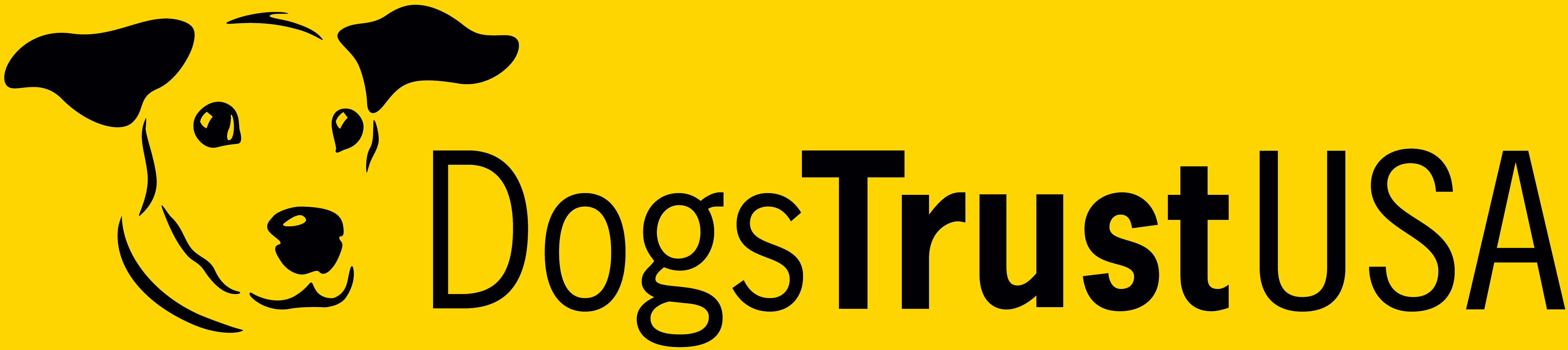 Dogs Trust USA Grants – Frequently asked questionsWho can apply for a grant?Dogs Trust USA provides grants to 501c3 not for profit organizations based in the United States who wish to improve dog welfare within the country. The organization will need to show evidence of its 501c3 status and evidence that they have an organisational bank account. We are not able to provide grants to individuals or for-profit organizations.Where does my project need to be to be eligible?We will accept applications to support dog welfare projects anywhere within the United StatesHow much can I apply for?The maximum grant that can be awarded to organizations which we have not previously funded through our grants programme is $50,000.What type of projects do you fund?Applications should fit within one of our strategic priority areas. These could include projects on dog population management (spay/neuter), improving successful rehoming, or constructing a veterinary clinic. They may be education projects working with children or other groups, to improve safety around dogs or responsible dog ownership. They may also be projects that provide subsidized or low-cost vet treatment to disadvantaged communities.What will you not fund?We will not fund capital build items such as the construction of dog kennels, veterinary clinics or rehoming shelters if the land is not owned, and we will not fund the purchase of land.Dogs Trust USA will not support organizations which euthanize healthy dogs.  Health is defined by the WHO (OIE) as a ‘state of complete physical, mental, and social well-being and not merely the absence of disease or infirmity’. The basis of welfare in all animals has been based broadly around the five freedoms.  We prioritise dog welfare and quality of life above all.How do I apply?Application forms are available to download on our website.  Only applications typed and submitted on our forms by email will be accepted.  Please fill in the Part 1 form plus choose the relevant Part 2 form for the type of project for which you are applying.  Note that if your project covers more than one area of work you may have to fill in more than 1 of the Part 2 project forms.Completed forms should be emailed to:  grants@dogstrustusa.org We aim to provide an email acknowledging receipt of your application within 3 working days.  If you do not receive this acknowledgement, please email us and ask.We will usually have further questions to ask of applicants following receipt of their application; these will be more detailed and aim to clarify areas of the project such as veterinary standards, educational materials, euthanasia and rehoming policies that are relevant to the project.When can I apply and when will I hear?We have 3 rounds of grant funding a year, with each round having a closing deadline sometime around January, May and September.  The exact next deadline date will be on our website.  You can submit your application anytime; if you just miss one deadline your application will be carried forward for consideration in the next round.We aim to let all applicants know the outcome of their application within 2 months after the deadline. We may wish to suggest adaptations or improvements to projects before making the grant. In some cases we will want to visit you before giving a final decision.We will give feedback and advice to unsuccessful applicants in good faith, but the decision of our Grants Committee is final, and we will not get into detailed discussions about the decision.What happens next if my application is successful?If an application is accepted, we will draft terms and conditions or a Memorandum of Understanding (depending on the size of the grant) to be signed by both parties.  Money can be made available within one month of the application being approved, assuming the terms and conditions are agreed.Regular reports will be required along specific criteria relevant to the application, and a plan for these will be provided as part of the terms and conditions.How likely am I to be successful with my application?We receive a large amount of requests for financial support and are sadly unable to provide grants to everyone who applies, even if the project is a good one!  How can I maximise the chance of my application being successful?We will favour projects that can demonstrate some or all of the following criteria:Impact potential:  The potential to have a significant and lasting positive impact on dog welfare.Monitoring:  An understanding of the scale of the problem and a plan on how to measure progress/success.Sustainability:  The presence of a long-term funding plan.Local community engagement:  Strong support from the local community and key influencers.Governance:  A well governed organization making the application.Value for MoneyIncubator Projects: Projects which have found new and creative ways to help dogs that other dog welfare organizations can learn from.